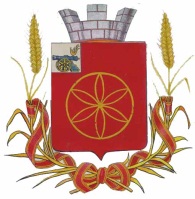  АДМИНИСТРАЦИЯ  МУНИЦИПАЛЬНОГО  ОБРАЗОВАНИЯ            РУДНЯНСКИЙ  РАЙОН  СМОЛЕНСКОЙ ОБЛАСТИП  О  С  Т  А Н  О  В  Л  Е Н  И  Еот  17.01.2020   N 14О внесении изменений в Порядок и сроки предоставления, рассмотрения и оценки предложений заинтересованных лиц овключении дворовых территорий в муниципальную программу «Формированиесовременной городской среды на территориимуниципального образования Руднянскогогородского поселения Руднянского района Смоленской области на 2018-2022 годы», «Порядка и сроков предоставления, рассмотренияи оценки предложений заинтересованных лиц о включении мест массового посещения гражданв муниципальную программу «Формированиесовременной городской среды на территориимуниципального образования Руднянскогогородского поселения Руднянского районаСмоленской области на 2018-2022 годы»В соответствии с Федеральным законом от 06.10.2003 № 131-ФЗ « Об общих принципах организации органов местного самоуправления», Уставом муниципального образования Руднянский район Смоленской области»Администрация муниципального образования Руднянский район Смоленской области  п о с т а н о в л я е т:1. Внести в «Порядок и сроки предоставления, рассмотрения и оценки предложений, заинтересованных лиц о включении дворовых территорий в муниципальную программу «Формирование современной  городской среды на территории муниципального образования Руднянского городского поселения Руднянского района Смоленской области  на 2018-2022 годы», «Порядка и сроков предоставления, рассмотрения и оценки предложений заинтересованных лиц о включении мест массового посещения граждан в муниципальную программу «Формирование современной городской среды на территории муниципального образования Руднянского городского поселения Руднянского района Смоленской области на 2018-2022 годы», утвержденные постановлением Администрации муниципального образования Руднянский район Смоленской области от 31.10.2017 № 419 (в редакции постановление Администрации муниципального образования Руднянский район Смоленской области от 20.12.2017 №490),  следующие изменения:1) В заголовке и тексте слова «на 2018-2022 годы» исключить.2) В приложение №1, Раздел 1: - п.п. а), п. 1.5 дополнить словами «– ремонт и (или) устройство автомобильных парковок;- ремонт и (или) устройство тротуаров;- ремонт и (или) устройство площадок для мусорных контейнеров»;- п.п. б), п. 1.5 изложить в следующей редакции:«б) перечень дополнительных видов работ по благоустройству дворовых (в случае принятия такого решения заинтересованными лицами):- устройство и оборудование детских и (или) спортивных площадок, иных площадок;- ремонт автомобильных дорог, образующих проезды к территориям, прилегающим к многоквартирным домам;- ремонт и (или) устройство водоотводных сооружений;- ремонт и (или) установка пандусов;- озеленение территорий».3) В приложение №1, Раздел 3:- пункт 3.2. раздела 3 дополнить словами:« - решение собственников помещений в многоквартирном доме, дворовая территория которого благоустраивается, о принятии созданного в результате благоустройства имущества в состав общего имущества многоквартирного дома».- в абзаце втором п 3.2. раздела 3 слова «не менее 1 %» заменить словами «не менее 20%».2. Настоящее постановление вступает в силу после его официального опубликования в соответствии с Уставом муниципального образования Руднянский район Смоленской области.3. Контроль за исполнением настоящего постановления возложить на заместителя Главы муниципального образования Руднянский район Смоленской области по ЖКХ Холомьеву Н.В.Глава муниципального образованияРуднянский район Смоленской области                                               Ю.И. Ивашкин